Глава 14. Группировка и суммирование в Power QueryЭто продолжение перевода книги Кен Пульс и Мигель Эскобар. Язык М для Power Query. Главы не являются независимыми, поэтому рекомендую читать последовательно.Предыдущая глава    Содержание    Следующая главаИногда при работе с большими наборами данных перед анализом в сводных таблицах необходимо сгруппировать записи в источнике. Power Query позволяет группировать и суммировать данные. Чтобы продемонстрировать, как группировка работает в Power Query, рассмотрим продажи производителя футболок: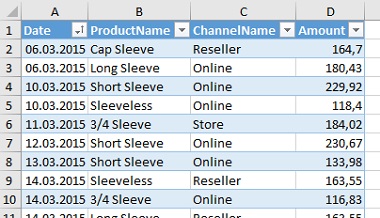 Рис. 14.1. Продажи футболокВы хотите вывести в таблице:Объем продаж в день по каждому каналуПродукт-лидер ежедневных продаж, в процентах от объема продажПодключение к даннымОткройте Grouping.xlsx. Кликните любую ячейку в Таблице на листе Sales –> Данные –> Из таблицы/диапазона. В редакторе Power Query щелкните правой кнопкой мыши столбец Date –> Тип изменения –> Дата. Поскольку при импорте таблицы Power Query автоматически присвоил данным в столбце Date тип Дата/Время, появится окно с предложением заменить текущее преобразование типов данных или добавить новое. Поскольку автозамена Power Query вам не нужна, кликните Заменить текущее.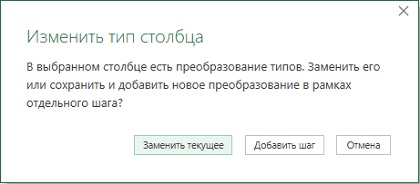 Рис. 14.2. Заменить или добавить шагИмпортированная таблица подготовлена для группирования и суммирования данных: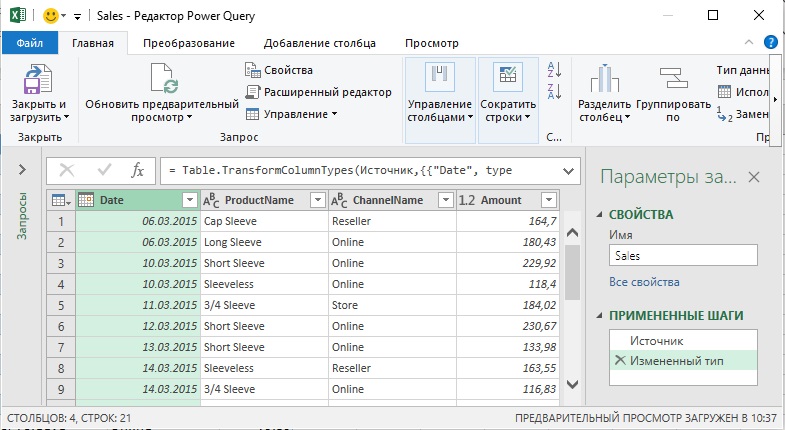 Рис. 14.3. Таблица готова к обработкеГруппировка данныхВыберите столбец Date –> Щелкните правой кнопки мыши Группировать по…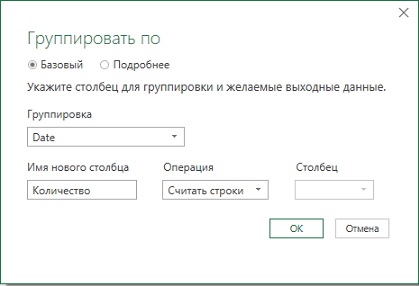 Рис. 14.4. Исходный вид окна Группировать поВ этом окне можно определить элементы, которые вы хотите сгруппировать, а также то, как вы хотите их сгруппировать. Power Query по умолчанию предлагает для группировки только столбец Date. Если вы оставите эту настройку в таком виде, у вас будут данные, сгруппированные только по дате, но не по каналу, поэтому вам нужно внести изменения. Кликните переключатель Подробнее, добавьте группировку по столбцу ChannelName (рис. 14.5). Поскольку вы хотите подсчитать общее количество каналов, а также общее количество продуктов по каналам, вам необходимо выполнить следующие шаги:Измените имя нового столбца на Products SoldКликните кнопку Добавить агрегированиеДайте новому столбцу имя Sales $ и выберите операцию суммирования по столбцу Amount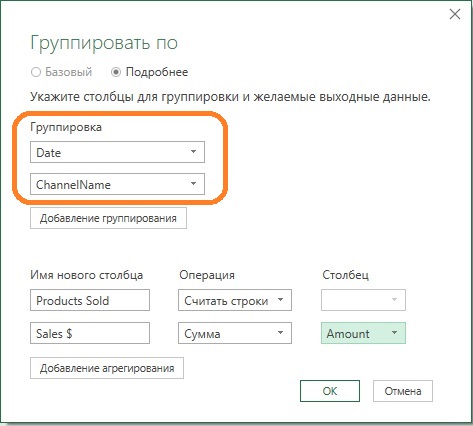 Рис. 14.5. Добавление уровней группировки и агрегирования столбцовКликните Ok. Данные сгруппируются: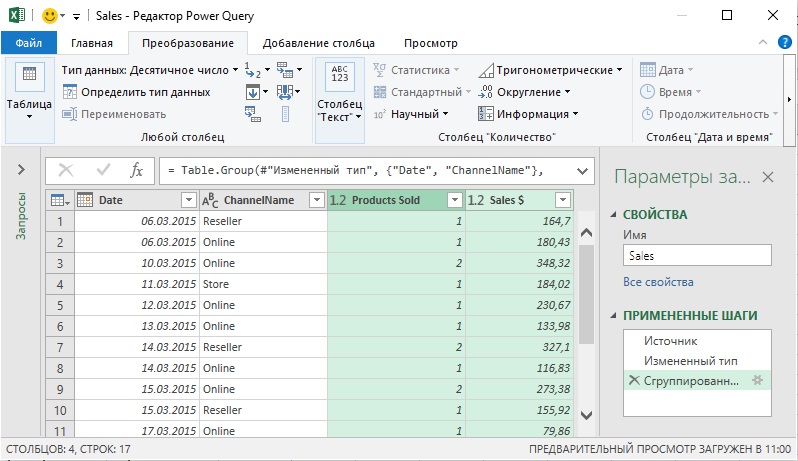 Рис. 14.6. Данные сгруппированы по дате и каналуОбратите внимание, что данные можно агрегировать различными способами: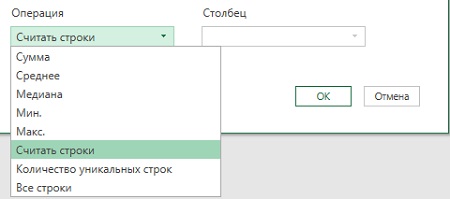 Рис. 14.7. Доступные функции агрегирования данныхВ качестве дополнительного бонуса функция Группировать по удаляет из таблицы все столбцы, которые не были указаны в области Группировка (выделено на рис. 14.5). Теперь вы можете загрузить эти данные в Таблицу Excel. Измените имя запроса на Grouped. Главная –> Закрыть и загрузить.Создание сводной статистикиТеперь вам нужно найти самый продаваемый продукт в каждом сегменте и какую долю в процентах от общего объема продаж он составляет. Чтобы подстраховаться на случай ошибок, создайте копию запроса. В книге Excel на панели Запросы и подключения щелкните правой кнопкой мыши запрос Grouped –> Дублировать. Запрос откроется в редакторе Power Query. Переименуйте его Performance.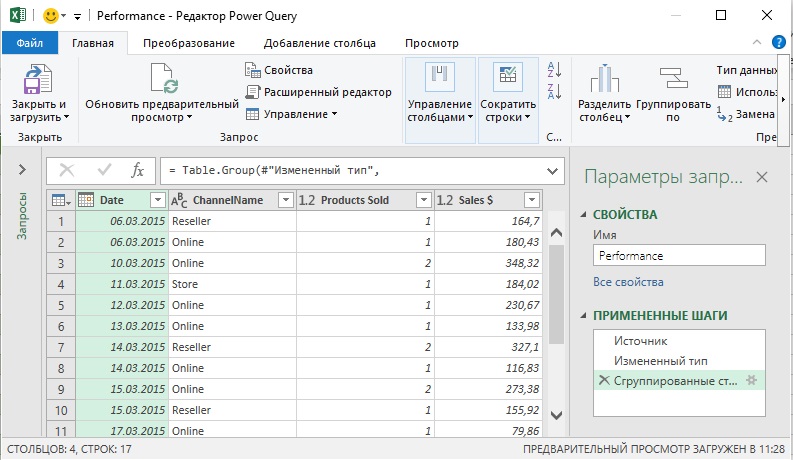 Рис. 14.8. Точная копия запроса GroupedОпределение топового продуктаДля этого нужно изменить шаг Сгруппированные строки и добавить еще один шаг. Нажмите на шестеренку рядом с шагом Сгруппированные строки. Откроется окно Группировать по. Добавьте новый столбец агрегирования – Details. Задайте для него операцию Все строки. Нажиме Ok.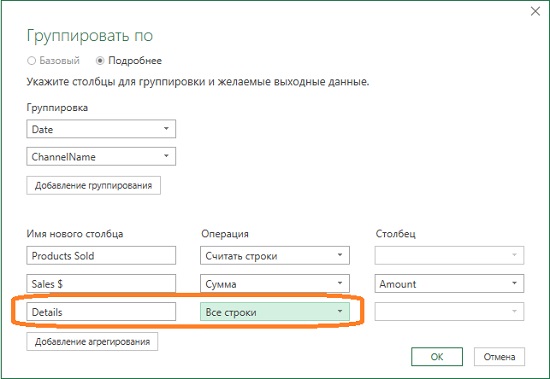 Рис. 14.9. Добавление столбца агрегированияВ таблице появился новый столбец – Details (см. рис. 14.10). Он весьма необычен. Каждая Table содержат сведения о том, какие строки из предыдущего шага были суммированы. Чтобы увидеть это, кликните пробел справа от слова Table (1). Внизу появится поле с новой таблицей (2).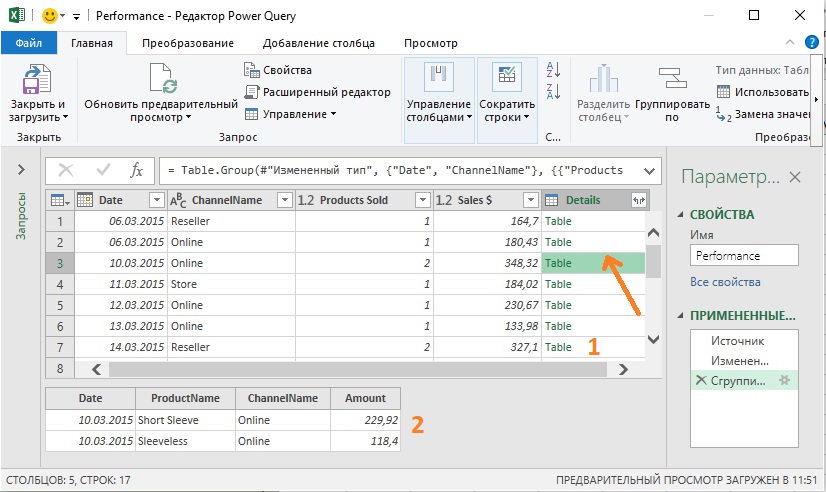 Рис. 14.10. Таблица внизу окна показывает, какие строки использовались для создания сгруппированных значенийСоздайте пользовательский столбец с формулой. В редакторе Power Query перейдите на вкладку Добавление столбца –> Настраиваемый столбец. Назовите столбец MaxRecord, используйте для него следующую формулу =Table.Max([Details],"Amount"). Нажимать Ok.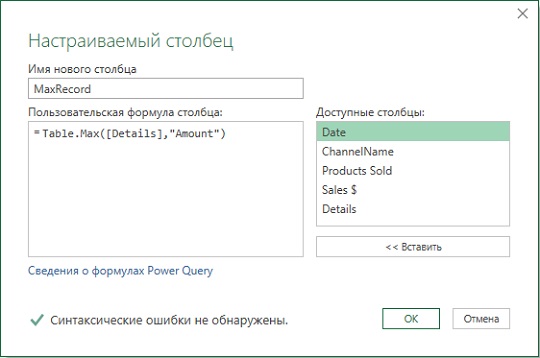 Рис. 14.11. Добавление пользовательского столбца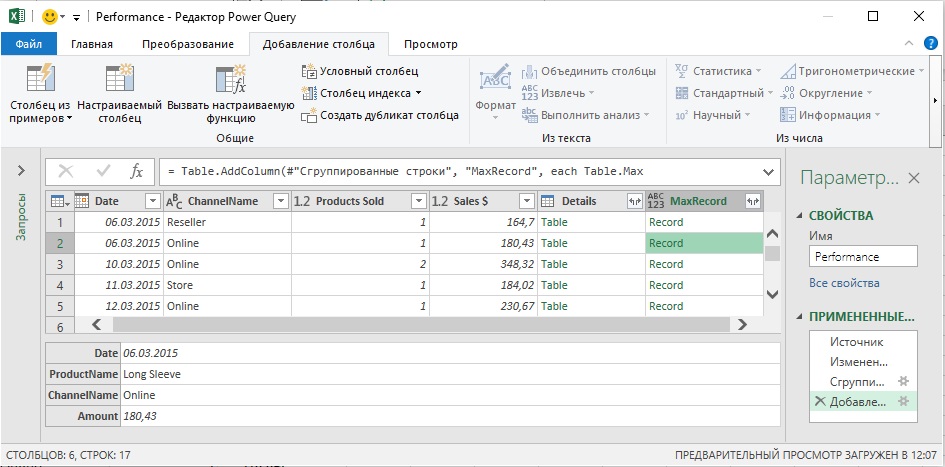 Рис. 14.12. Пользовательский столбце… Но что он означает?ИсточникДавайте вернемся на мгновение назад. Используемая формула (рис. 14.11) проверяет таблицу и извлекает максимальное значение. Поиск ведется в столбце Details, поскольку он содержит таблицы, которые необходимо проверить. Максимум берется по столбцу Amount таблицы. Имя Amount взято в кавычки по правилам синтаксиса функции. Однако, функция Table.Max возвращает не значение, а запись. Эта запись не просто содержит максимальное значение, она содержит все детали, соответствующие максимальному значению (вы узнаете больше о записях в главе 19).Столбец MaxRecord можно развернуть с помощью кнопки с двуглавой стрелкой, чтобы поместить отдельные компоненты в столбцы таблицы запроса. Щелкните стрелку Развернуть в столбце MaxRecord. Выберите ProductName и Amount, отключите Использовать исходное имя столбца как префикс. Нажмите Ok.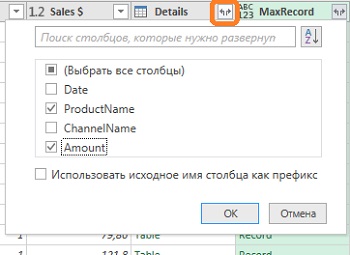 Рис. 14.13. Разворачивание столбца MaxRecord в столбцы ProductName и AmountЩелкните правой кнопкой мыши столбец Details –> Удалить. Щелкните правой кнопкой мыши столбец ProductName –> Переименовать –> TopSeller. Щелкните правой кнопкой мыши столбец Amount –> Переименовать –> TopSeller $. В результате – у вас таблица, которая суммирует продажи по дате и каналу и показывает самый продаваемый товар, а также сумму его продаж: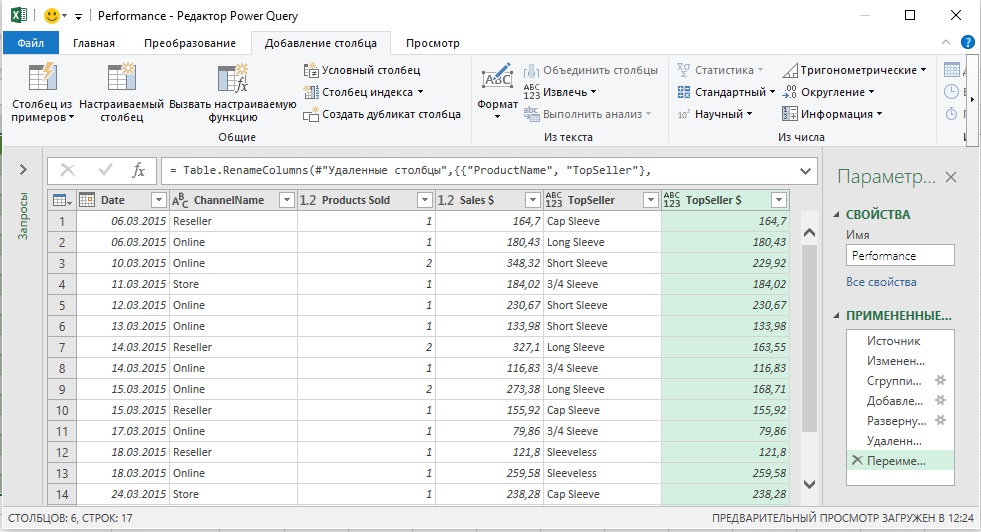 Рис. 14.14. Данные, сгруппированные по дате и каналу с данными о самом продаваемом продуктеОстается определить процентный вклад топового продукта в ежедневные продаж. Перейдите на вкладку Добавление столбца –> Настраиваемый столбец. Переименуйте его в TS % of Sales и введите следующую формулу: =[#"TopSeller $"]/[#"Sales $"].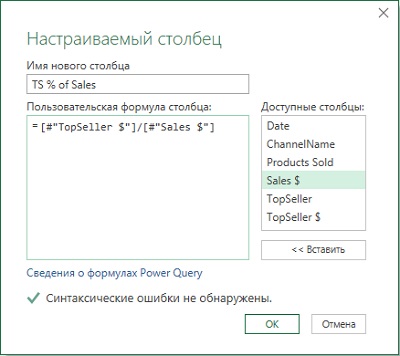 Рис. 14.15. Настраиваемый столбец TS % of SalesСамый простой способ построить формулу – выбрать имя поля справа, и нажать Вставить (больше о вводе формул вы узнаете в главе 21). Округлите значения. Кликните правой кнопкой мыши на столбце TS % of Sales –> Преобразование –> Округление –> Округление –> Число десятичных знаков –> 2.Загрузите запрос в таблицу Excel. Назначьте столбцу TS % of Sales процентный формат: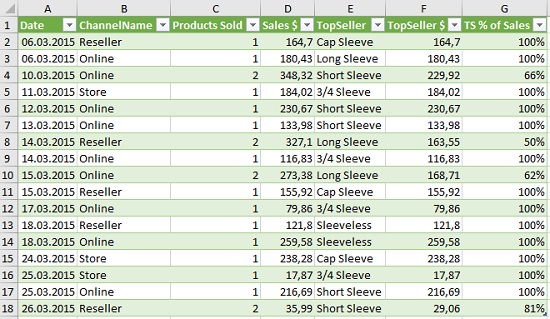 Рис. 14.16. Итоговый анализ